ProduktkennungRelevant identified uses of the substance or mixture and uses used byIdentified usesIntradermal application by penetration into the dermis as micropigmentation as well as a body tattoo.Uses used byAny use not mentioned in 1.2.1.Details of the supplier of the safety data sheetEmergency numberContact the data sheet vendor.Classification of the substance or mixture2.1.1	Additional hazard identification for humans/environmentNone to be expected.LabelingThe labeling is based on the labeling of the pure compound alcohol, for the end product no labeling is required.Label according to Regulation (EC) No 2020/2081 [CLP]Labelling in accordance with Regulation 67/548/EEC or 1999/45/ECVorsichtshinweiseOther hazardsNo one known.SubstancesNot applicable.MixturesGeneral informationSuspension of colored pigments in a glycerol / glycol base.CompositionFDA-Codes:Additional informationnothing.General informationSince no serious damage is expected, regardless of the type and duration of exposure, a mild cleaning of the associated area is recommended.Description of first aid measures4.1.1	SelfprotectionNot required.Main symptoms and effects, both acute and delayedNothing is known or expected.Indication of immediate medical treatment / special treatment requiredNothing is known or expected.ClearanceSuitable extinguishing agentsUse fire extinguishers that are suitable for surrounding materials.Unsuitable extinguishing agentsNo restrictions are known.Details on fire-fighting measuresSpecific hazards arising from the substance or mixtureNo one is known or expected.Special protective equipment for firefightersFollow the general fire protection precautions specified in the affected area.Additional informationnothing.Personal precautions, protective equipment and emergency measuresEnvironmental protectionNo harmful and harmful to health.Methods and materials for containment and cleaningUse common detergents. Small quantities can be disposed of with the regular waste.Reference to other sectionsFor waste disposal, see additionally section 13.Precautions for safe handlingGeneral handlingSeal the packaging tightly after use.General hygiene measuresDo not eat, drink and/or smoke during handling. Clean already opened packages to the outside disinfectant and seal it again after use. Follow the mandatory shelf life of the products before and after opening. Washingbefore use and follow the local hygiene measures.Conditions for safe storage, including any incompatibilitiesStorageStore indoors in a dry place and not be exposed to direct sunlight. Keep the temperature above freezing and below 35°C.Packaging materialsUse the original packaging.Requirements for storage areas and containersThe storage area must remain dry and should not have direct sunlight. Frequent temperature fluctuations should be avoided and only exceed the long-term conditions mentioned in 7.2.1 for a short period of time, but not exceed 45 °C.Incompatibilities during storageNone known when stored in the original packaging.Specific end-use(s)Intradermal application with needle techniques, which are often used for permanent make-up and tattoo without direct injections.SteuerungsparameterOccupational exposure limits8.1.2	Additional exposure limits under working conditionsNo one known.Exposure ControlsOccupational Exposure ControlsEnsure adequate ventilation of the workplace.Individual protective measures, such as personal protective equipmentGeneral information9.1.1	Important health, safety and environmental informationFor more informationnothing.The product is stable and not reactive under normal operating conditions, storage and transport.ReactivityNo reactions are expected in this datasheet, the storage and usage conditions. Do not mix with products that are not intended for this use.Chemical stabilityNo reactions are expected in this datasheet, the storage and usage conditions. Do not mix with products that are not intended for this use.Possibility of dangerous reactionsNo one is known or expected.Avoid conditionsAvoid overstretched temperatures, as mentioned in section 7 for the product, may become more viscous or drier and may no longer be applicable.Materials to be avoidedNo one known.Dangerous decomposition productsNo hazardous decomposition products are known when used, stored and transported under normal conditions, as mentioned in this Safety Data Fund.General informationThe product has no known toxic or comparable harmful effects on human health.Information on probable routes of exposureSymptoms related to physical, chemical and toxicological propertiesIrritation may occur after the above-mentioned exposures, other symptoms are not known and unlikely.11.1	Information on toxicological effectsFor more informationNo other specific acute or chronic health effects have been noted.ÖkotoxizitätThe product is not expected to be hazardous to the environment.Persistence and degradabilityBioaccumulative potentialBioaccumulation is unlikely to be significant due to the general insolubility of solid compounds. An accumulation of water-soluble compounds is also unlikely.MobilityThe liquid phase of the product is water soluble, the solid phase of the product is insoluble and will sediment in static fluid systems.Results of the PBT and vPvBevaluationNo PBT or vPvBmix.Other side effectsNot available.More ecological informationnothing.AbfallbehandlungsmethodenDispose of residual waste in accordance with local regulations. Disposal into wastewater is not recommendedAbfallcodesContaminated packagingDispose of the sandy regulations.Additional Information / Special Precautionsnothing.Inland transportMaritime transportAirfreightHealth, health and environmental regulations/legislation specific to the substance or mixtureEU rulesResolution ResAP(2008)1 on requirements and criteria for the safety of tattoos and permanent make-upNational regulationsFollow the national and local regulations regarding this type of product, the following list could be incomplete:Other rulesNo one known.StoffsicherheitsbewertungA safety assessment has been performed for this product.16.1Full text of all statements or R-phrases and H-phrases according to sections 2 to 15H225: Highly flammable liquid and vapours.TraininginformationMay only be used by medical personnel or trained micropigmentation personnel.DisclaimerThe information in the sheet was written on the basis of the best available knowledge and experience.For more informationAbbreviations:ReferencesHSDB® - Hazardous Substances Database GESTIS Database on Hazardous SubstancesTrade name / nameDarkroseDarkroseProduct codePurebeau*: any stringSynonymsnothingnothingREACH registration numbernot necessarynot necessaryVersionRevisionsdatumReplaces dateCompanyPurebeau New Cosmetics GmbHAddress12 MozartStr.13158 Berlin GermanyEmailinfo@purebeau.comPhone+49(0) 30 – 4172-7611Hazard SummaryNot to be classified in relation to Regulation 1999/45/EC.Physical hazardsnone to be expectedHealth risksno acute expectation; Raising awareness possible, but unlikelyEnvironmental hazardsnone to be expectedSpecific hazardsnone to be expectedHauptsymptomenone to be expectedGefahrenpiktogramme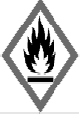 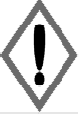 SignalwortRiskGefahrenhinweiseH225 Gefahrenpiktogramme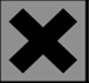 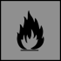 R-phrasesR: 11x36bis67PreventP210 + P280StorageP403 + P404 + P235RegistrationnothingChemical identityCASE NO.INCI Name / C.I. No.Menge [FDA-Code]Aqua7732-18-5AquaBGlycerin56–81-5GlycerinBAlcohol64-17-5AlcoholCPropylenglykol57-55--6PropylenglykolDNaCI7647-14-5Sodium ChloridEIron Oxide red1309-37-177491CFD&C red5858-81-115850CTitanium Dioxide13463-67-777891CA1=75 – 100 %A2=50 – 75 %B=25 – 50 %c=10 – 25 %D=5 – 10 %e=1 – 5 %f=0,1 – 1 %g=< 0.1%InhaleSeek medical advice in case of complaints.SkinThe product should be applied to the skin, as a rule no damage by the product itself possible. If theskin needs to be cleaned before use, use mild detergents/water.EyeRinse with plenty of water for 15 minutes. Seek medical advice in case of complaints.TakingDo not induce vomiting. Rinse mouth with water. Seek medical advice in case of complaints. Drink a lot of Water.For non-emergency personnelNo damage to be expected. Wear the appropriate equipment/clothing during the clean-up.For emergency respondersNo damage to be expected. No special precautions required.PartLimitformAlcohol380 mg/m3/200 ml/m3Steam/GasGeneral informationProduct contact should not cause any damage. The following protective measures are intended to minimize the risk of irritation caused by vapours or undesirable staining of objects.Eye/face protectionWear goggles that are at risk of eye contact.Skin protectionWear appropriate gloves. Suitable gloves can be recommended by the glove supplier.RespiratoryEnsure adequate ventilation.Thermal hazardsNo one known.Hygiene measuresDo not eat, drink and/or smoke during use. Always take good personal hygiene measures, such as washing hands after handling the material.UmweltexpositionskontrollenContain menting of spills, prevent releases and comply with national emission regulations.to lookredPhysical stateliquidformviscous liquidColorredSmellNeutral to slightly alcoholicGeruchsschwelleNot availablepH value / rangeNot determittedMelting point/freezing pointNot available.Initial sieingpoint and sieing rangeNot available.Boiling pointNot available.VerdunstungsrateNot available.Flammability (solid, gas)Not available.Flammability limit - lower (%)Not available.Flammability limit - above (%)Not available.Vapour pressure with 20°C40 hPaVapor Density with 20°C0,811 g/cm3Relative density ( )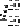 Not available.Solubility (ies)Liquid is soluble in water. Pigments are insoluble.Separation coefficient (n-octanol/water)Not available.AutozündungstemperaturNot available.ZersetzungstemperaturNot available.ViscosityNot determined.Explosive propertiesNot explosive.Oxidizing propertiesNot oxidizing.TakingInhalation can irritate the respiratory system.InhaleInhalation can irritate the respiratory system.SkinNo side effects known or expected.EyeDirect contact can irritate the eyes.Acute toxicityNo acute toxicity known from an ingredient in relation to the concentration used.Skin corrosion/irritationNo one known or expected.Severe eye damage/irritationDirect contact can irritate the eyes.AwarenessNo one known.Toxicity - repeated exposureNone known for individual ingredients, not available for blending.KarzinogenitätNone known for individual ingredients, not available for blending.MutagenitätNone known for individual ingredients, not available for blending.ReproduktionstoxizitätNone known for individual ingredients, not available for blending.Abiotic degradabilityThe degradability of the product has not been specified.Photochemical degradabilityNo significant photochemical decomposition to be expected.BioabbaubarkeitThe degradability of the product has not been specified.Biokonzentrationsfaktor (BCF)Not available.Long-term ecotoxicityNot available.EAK/AVV08 01 20Had08 01 20EPA (USA)Not defined as hazardous waste.ADRThe product is not covered by the international regulation on the transport ofHazardous goods.TheThe product is not covered by the international regulation on the transport ofHazardous goods.ADNThe product is not covered by the international regulation on the transport ofHazardous goods.GGVSEThe product is not covered by the international regulation on the transport ofHazardous goods.ImdgThe product is not covered by the international regulation on the transport ofHazardous goods.GgvseeThe product is not covered by the international regulation on the transport ofHazardous goods.IataThe product is not covered by the international regulation on the transport ofHazardous goods.I hopeThe product is not covered by the international regulation on the transport ofHazardous goods.GermanyRegulation on means of tattooing, including certain similar substances and preparations made of substances (tattoo -Regulation)AustriaBGBl. 139. Ordinance: Access requirements for the regulatedTrade in cosmetics (beauty care)AustriaBGBl. 141. Ordinance: Exercise rules for piercing and tattooingby cosmetics(beautycare)-tradesmenAustriaBGBl. 261. Ordinance: Amendment to the Ordinance on Exercise Rules for Piercing and Tattooing by Cosmetics (Beauty Care) - ProfessionalsAustriaBGBl. 262. Ordinance: Exercise rules for foot care, cosmetics andMassage by tradesmen, Appendix 1NetherlandsDecision of 14 August 2003 on theSafety ofTattoo Colors(CommoditiesAct Decision Tattoo Dyes)FranceDecree No 2008-210 of 3 March 2008 laying down the rules for the manufacture, packaging and importofing of tattoo products, the national vigilance system andthe changesThe public health code( regulations)SwitzerlandOrdinance of the EDI on objects for mucosal, skin and hair contact as well as on candles, matches, lighters and joke articles (Regulation on objects for human contact)PbtNot applicableVpvbNot applicable